Independent Insurance Agents & Brokers of America, Inc.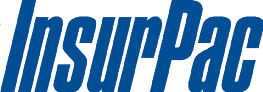 20 F Street, NW, Suite 610 • Washington, DC 20001202.863.7000 • F:202.863.7015 • InsurPac@IIABA.netName:  	Title/Occupation:   	Business Name:   	Address:  	City:   	State:   	Zip:   	Email:  	Phone:  	Suggested Contribution: $ 	❏ I am a Young AgentOne-Time Payment (Check or Credit Card)ORMonthly Payments (credit card withdrawal on the 15th of each month)Start Month:  	/2021	❏  $250 Month 	❏  $50 Month 	❏  $10 MonthEnd Month:  	/ 	❏  $100 Month 	❏  $25 Month 	❏  $ 	MonthPersonal Check (payable to “InsurPac”)Credit Card: ❏ American Express	❏  VISA	❏  MastercardCard Number:    	Exp. Date: 	/ 	****All forms of payment must be by personal check, credit card or non-incorporated agency check.Authorized Signature:  	Date: 	/ 	/ 	Contributions or gifts to InsurPac are not deductible as charitable contributions for purposes of federal income tax. Federal law requires us to use our best efforts to collect and report the name, mailing address, occupation and employer for each individual whose contributions aggregate in excess of $200 in a calendar year. Your contribution should be considered strictly voluntary.❏$5,000 Millennium Club❏$1,000 Centennial Club❏$250 Pioneer Club❏  $100 Young Agent❏$2,500 Platinum Club❏$500 Gold Club❏$150 Founders Club❏  $ 	(Other)